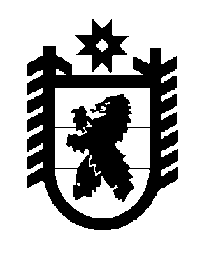 Российская Федерация Республика Карелия    ПРАВИТЕЛЬСТВО РЕСПУБЛИКИ КАРЕЛИЯРАСПОРЯЖЕНИЕот  3 августа 2016 года № 612р-Пг. Петрозаводск Внести изменение в структуру Государственного комитета Республики Карелия по ценам и тарифам, утвержденную распоряжением Правительства Республики Карелия от 23 октября 2015 года № 652р-П, заменив слова 
«27 единиц» словами «26 единиц».           Глава Республики Карелия                                                                  А. П. Худилайнен    